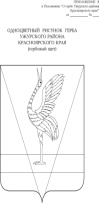 АДМИНИСТРАЦИЯ УЖУРСКОГО РАЙОНАКРАСНОЯРСКОГО КРАЯПОСТАНОВЛЕНИЕ26.03.2021                                        г. Ужур                                               №  248О внесении изменений в постановление администрации  Ужурского района от 18.07.2016 № 407 «Об утверждении административного регламента исполнения муниципальной функции по проведению проверок юридических лиц, индивидуальных предпринимателей, граждан при осуществлении муниципального земельного контроля на территории Ужурского района Красноярского края»              В соответствии с законом Красноярского края от 09.07.2020 № 9-4040 «О внесении изменений в закон края «О порядке разработки и принятия административных регламентов осуществления муниципального контроля и регионального государственного контроля (надзора), полномочиями по осуществлению которого наделены органы местного самоуправления» и постановлением правительств Красноярского края от 30.07.2019 № 398-п «О внесении изменений в постановление правительства Красноярского края от 01.03.2016 № 86-п 2Об установлении порядка осуществления муниципального земельного контроля»,  ПОСТАНОВЛЯЮ:		 1.                         1. Внести в постановление администрации  Ужурского района от 18.07.2016 № 407 «Об утверждении административного регламента исполнения муниципальной функции по проведению проверок юридических лиц, индивидуальных предпринимателей, граждан при осуществлении муниципального земельного контроля на территории Ужурского района Красноярского края» следующие изменения:1.1. Пункт 1.3. приложения  Постановления изложить в следующей редакции: «1.3. Исполнение муниципальной функции осуществляется в соответствии с:- Земельным кодексом Российской Федерации от 25.10.2001 N 136-ФЗ; опубликован в изданиях "Собрание законодательства Российской Федерации", 2001, N 44, ст. 4147; "Парламентская газета", 2001, N 204-205; "Российская газета", 2001, N 211-212; опубликовано на официальном интернет-портале правовой информации http://www.pravo.gov.ru, 2020;- Федеральным законом от 26.12.2008 N 294-ФЗ "О защите прав юридических лиц и индивидуальных предпринимателей при осуществлении государственного контроля (надзора) и муниципального контроля", опубликован в изданиях: "Собрание законодательства Российской Федерации", 2008, N 52 (ч. 1), ст. 6249; "Российская газета", 2008, N 266; "Парламентская газета", N 90, 2008 (далее - Федеральный закон N 294-ФЗ);- Постановлением Правительства Российской Федерации от 30.06.2010 N 489 "Об утверждении Правил подготовки органами государственного контроля (надзора) и органами муниципального контроля ежегодных планов проведения плановых проверок юридических лиц и индивидуальных предпринимателей"; опубликовано в издании: "Собрание законодательства РФ", 2010, N 28, ст. 3706;- Постановление Правительства РФ от 18.04.2016 N 323 "О направлении запроса и получении на безвозмездной основе, в том числе в электронной форме, документов и (или) информации органами государственного контроля (надзора), органами муниципального контроля при организации и проведении проверок от иных государственных органов, органов местного самоуправления либо подведомственных государственным органам или органам местного самоуправления организаций, в распоряжении которых находятся эти документы и (или) информация, в рамках межведомственного информационного взаимодействия" (вместе с "Правилами направления запроса и получения на безвозмездной основе, в том числе в электронной форме, документов и (или) информации органами государственного контроля (надзора), органами муниципального контроля при организации и проведении проверок от иных государственных органов, органов местного самоуправления либо подведомственных государственным органам или органам местного самоуправления организаций, в распоряжении которых находятся эти документы и (или) информация, в рамках межведомственного информационного взаимодействия"), опубликовано на официальном интернет-портале правовой информации http://www.pravo.gov.ru, 20.04.2016, "Собрание законодательства РФ", 25.04.2016, N 17, ст. 2418;- Распоряжением Правительства Российской Федерации от 19.04.2016 N 724-р "Об утверждении перечня документов и (или) информации, запрашиваемых и получаемых в рамках межведомственного информационного взаимодействия органами государственного контроля (надзора), органами муниципального контроля (надзора) при организации и проведении проверок от иных государственных органов, органов местного самоуправления либо организаций, в распоряжении которых находятся эти документы и (или) информация" (далее - Распоряжение Правительства РФ от 19.04.2016 N 724-р), опубликовано на Официальном интернет-портале правовой информации http://www.pravo.gov.ru, 22.04.2016, "Собрание законодательства РФ", 02.05.2016, N 18, ст. 2647;- Приказом Минэкономразвития РФ от 30.04.2009 N 141 "О реализации положений Федерального закона "О защите прав юридических лиц и индивидуальных предпринимателей при осуществлении государственного контроля (надзора) и муниципального контроля"; опубликован в издании "Российская газета", 2009, N 85; опубликовано на официальном интернет-портале правовой информации http://www.pravo.gov.ru, 2016;- Законом Красноярского края от 02.10.2008 N 7-2161 "Об административных правонарушениях"; опубликован в изданиях: "Ведомости высших органов государственной власти Красноярского края", 2008, N 54 (275); "Наш Красноярский край", 2008, N 33; опубликован на официальном интернет-портале правовой информации Красноярского края http://www.zakon.krskstate.ru, 2013; официальном интернет-портале правовой информации http://www.pravo.gov.ru, 2015;- Постановлением Правительства Красноярского края от 01.03.2016 N 86-п "Об установлении Порядка осуществления муниципального земельного контроля"; опубликовано на "Официальном интернет-портале правовой информации Красноярского края" http://www.zakon.krskstate.ru, 2016, на официальном интернет-портале правовой информации http://www.pravo.gov.ru, 2016, в издании "Наш Красноярский край", 2016, N 17;          Перечень указанных нормативных правовых актов размещен на официальном сайте муниципального образования Ужурский район: www.rsuzhur.ru.   1.2. Пункт 1.5. раздела 1 приложения Постановления изложить в следующей редакции:    «1.5.  Права и обязанности органов местного самоуправления, должностных лиц органов местного самоуправления при осуществлении муниципального контроля:-обязанность должностных лиц органов контроля своевременно и в полной мере исполнять предоставленные в соответствии с законодательством Российской Федерации полномочия по предупреждению, выявлению и пресечению нарушений обязательных требований и требований, установленных муниципальными правовыми актами;-обязанность должностных лиц органов контроля соблюдать законодательство Российской Федерации, права и законные интересы юридического лица, индивидуального предпринимателя, проверка которых проводится;-обязанность должностных лиц органов контроля проводить проверку на основании распоряжения или приказа руководителя, заместителя руководителя органа контроля о ее проведении в соответствии с ее назначением;-обязанность должностных лиц органов контроля проводить проверку только во время исполнения служебных обязанностей, выездную проверку только при предъявлении служебных удостоверений, копии распоряжения или приказа руководителя, заместителя руководителя органа контроля;-обязанность должностных лиц органов контроля не препятствовать руководителю, иному должностному лицу или уполномоченному представителю юридического лица, индивидуальному предпринимателю, его уполномоченному представителю присутствовать при проведении проверки и давать разъяснения по вопросам, относящимся к предмету проверки;-обязанность должностных лиц органов контроля предоставлять руководителю, иному должностному лицу или уполномоченному представителю юридического лица, индивидуальному предпринимателю, его уполномоченному представителю, присутствующим при проведении проверки, информацию и документы, относящиеся к предмету проверки;-обязанность должностных лиц органов контроля знакомить руководителя, иное должностное лицо или уполномоченного представителя юридического лица, индивидуального предпринимателя, его уполномоченного представителя с результатами проверки;-обязанность должностных лиц органов контроля учитывать при определении мер, принимаемых по фактам выявленных нарушений, соответствие указанных мер тяжести нарушений, их потенциальной опасности для жизни, здоровья людей, для животных, растений, окружающей среды, объектов культурного наследия (памятников истории и культуры) народов Российской Федерации, музейных предметов и музейных коллекций, включенных в состав Музейного фонда Российской Федерации, особо ценных, в том числе уникальных, документов Архивного фонда Российской Федерации, документов, имеющих особое историческое, научное, культурное значение, входящих в состав национального библиотечного фонда, безопасности государства, для возникновения чрезвычайных ситуаций природного и техногенного характера, а также не допускать необоснованное ограничение прав и законных интересов граждан, в том числе индивидуальных предпринимателей, юридических лиц;-обязанность должностных лиц органов контроля доказывать обоснованность своих действий при их обжаловании юридическими лицами, индивидуальными предпринимателями в порядке, установленном законодательством Российской Федерации;-обязанность должностных лиц органов контроля соблюдать сроки проведения проверки;-обязанность должностных лиц органов контроля перед началом про-ведения выездной проверки по просьбе руководителя, иного должностного лица или уполномоченного представителя юридического лица, индивидуального предпринимателя, его уполномоченного представителя ознакомить их с положениями административного регламента (при его наличии), в соответствии с которым проводится проверка;-обязанность должностных лиц органов контроля осуществлять запись о проведенной проверке в журнале учета проверок в случае его наличия у юридического лица, индивидуального предпринимателя;-обязанность должностных лиц органов контроля при организации и проведении проверок запрашивать и получать на безвозмездной основе, в том числе в электронной форме, документы и (или) информацию, включенные в перечень документов и (или) информации, запрашиваемых и получаемых в рамках межведомственного информационного взаимодействия органами государственного контроля (надзора), органами муниципального контроля при организации и проведении проверок от иных государственных органов, органов местного самоуправления либо подведомственных государственным органам или органам местного самоуправления организаций, в распоряжении которых находятся эти документы и (или) информация, утвержденный Правительством Российской Федерации (далее - перечень, утвержденный Правительством Российской Федерации), в сроки и в порядке, которые установлены Правительством Российской Федерации;-обязанность должностных лиц органов контроля знакомить руководителя, иное должностное лицо или уполномоченного представителя юридического лица, индивидуального предпринимателя, его уполномоченного представителя с документами и (или) информацией, полученными в рамках межведомственного информационного взаимодействия;-обязанность должностных лиц органов контроля направлять юридическому лицу, индивидуальному предпринимателю информацию с требованием представить в течение десяти рабочих дней необходимые пояснения в письменной форме, если в ходе документарной проверки выявлены ошибки и (или) противоречия в представленных юридическим лицом, индивидуальным предпринимателем документах либо несоответствие сведений, содержащихся в этих документах, сведениям, содержащимся в имеющихся у органа контроля и (или) полученным в ходе осуществления муниципального контроля;Запрет для должностных лиц органов контроля требовать от юридического лица, индивидуального предпринимателя, в отношении которых осуществляется муниципальный контроль:-представления документов и (или) информации, включая разрешительные документы, имеющиеся в распоряжении иных государственных органов, органов местного самоуправления либо подведомственных государственным органам или органам местного самоуправления организаций, включенных в перечень, утвержденный Правительством Российской Федерации;-представления документов, информации до даты начала проведения проверки;-предоставления сведений и документов, не относящихся к предмету документарной проверки».1.3. Пункт 1.6. раздела 1 приложения Постановления изложить в следующей редакции:«1.6. Права и обязанности юридических лиц и индивидуальных предпринимателей, в отношении которых осуществляется муниципальный контроль:-обязанность юридического лица, индивидуального предпринимателя в течение десяти рабочих дней со дня получения мотивированного запроса направить в орган контроля документы, указанные в запросе, с требованием представить документы, необходимые для рассмотрения в ходе проведения документарной проверки;-право юридического лица, индивидуального предпринимателя непосредственно присутствовать при проведении проверки, давать объяснения по вопросам, относящимся к предмету проверки;-право юридического лица, индивидуального предпринимателя получать от органа контроля, его должностных лиц информацию, которая относится к предмету проверки;-право юридического лица, индивидуального предпринимателя знакомиться с результатами проверки и указывать в акте проверки о своем ознакомлении с результатами проверки, согласии или несогласии с ними, а также с отдельными действиями должностных лиц органа контроля;-право юридического лица, индивидуального предпринимателя обжаловать действия (бездействие) должностных лиц органа контроля, повлекшие за собой нарушение прав юридического лица, индивидуального предпринимателя при проведении проверки, в административном и (или) судебном порядке в соответствии с законодательством Российской Федерации;-право юридического лица, индивидуального предпринимателя привлекать Уполномоченного при Президенте Российской Федерации по защите прав предпринимателей либо Уполномоченного по защите прав предпринимателей в Красноярском крае к участию в проверке;-право юридического лица, индивидуального предпринимателя, представляющих в орган контроля пояснения относительно выявленных ошибок и (или) противоречий в представленных документах либо относительно несоответствия сведений, представить дополнительно в орган контроля документы, подтверждающие достоверность ранее представленных документов;-право юридического лица, индивидуального предпринимателя:)-по собственной инициативе представить должностному лицу органа контроля документы и (или) информацию, которые находятся в распоряжении иных государственных органов, органов местного самоуправления либо подведомственных государственным органам или органам местного самоуправления организаций и включены в перечень, утвержденный Правительством Российской Федерации;-знакомиться с документами и (или) информацией, полученными органом контроля в рамках межведомственного информационного взаимодействия.В случае если документы и (или) информация, представленные юридическим лицом, индивидуальным предпринимателем по собственной инициативе, не соответствуют документам и (или) информации, полученным органом контроля в рамках межведомственного информационного взаимодействия, юридическое лицо, индивидуальный предприниматель, представляющие пояснения относительно выявленных ошибок и (или) противоречий либо относительно несоответствия сведений, вправе представить дополнительно в орган контроля документы, подтверждающие достоверность ранее представленных документов».1.4. Раздел 1 приложения Постановления дополнить пунктом 1.8 следующего содержания:«1.8. Исчерпывающие перечни документов и (или) информации, необходимых для осуществления муниципального контроля и достижения целей и задач проведения проверки:1.8.1. Перечень документов и (или) информации, истребуемых должностными лицами органа контроля в ходе проверки лично у проверяемого юридического лица, индивидуального предпринимателя: - сведения, содержащиеся в документах юридического лица, устанавливающих их организационно-правовую форму;- документы, подтверждающие полномочия руководителя, иного должностного лица или уполномоченного представителя юридического лица, индивидуального предпринимателя, его уполномоченного представителя;- документ, удостоверяющий личность руководителя юридического лица, индивидуального предпринимателя либо лица, уполномоченного представлять юридическое лицо, индивидуального предпринимателя при осуществлении муниципального контроля на основании доверенности.1.8.2. Перечень документов и (или) информации, запрашиваемых и получаемых должностными лицами органа контроля в ходе проверки в рамках межведомственного информационного взаимодействия от иных государственных органов, органом местного самоуправления либо подведомственных государственным органам или органам местного самоуправления организаций в распоряжении которых находятся документы и (или) информация:  - Выписка из Единого государственного реестра недвижимости об объекте недвижимости;- Выписка из Единого государственного реестра недвижимости о переходе прав на объект недвижимости;- Выписка из Единого государственного реестра недвижимости о правах отдельного лица на имевшиеся (имеющиеся) у него объекты недвижимости;-Выписка из Единого государственного реестра недвижимости о кадастровой стоимости объекта недвижимости;- Кадастровый план территории;- Сведения из Единого государственного реестра юридических лиц ФНС России;- Сведения из Единого государственного реестра индивидуальных предпринимателей ФНС России;-Сведения из единого реестра субъектов малого и среднего предпринимательства ФНС России;- Сведения о регистрации по месту жительства гражданина Российской Федерации;-Сведения о регистрации по месту пребывания гражданина Российской Федерации».        1.5. Пункт 2.1. раздела 2 Приложения Постановления изложить в следующей редакции:	«2.1. Для получения информации по вопросам осуществления муниципального контроля заинтересованные лица вправе обращаться:1) в устной форме лично или по телефону;2) в письменной форме, в форме электронного письма на имя руководителя Органа контроля.2.1.1. Информация о муниципальном контроле предоставляется заинтересованным лицам:1) посредством публикаций в средствах массовой информации;2) на информационных стендах Органа контроля, на которых размещается следующая информация:- место нахождения и график работы Органа контроля;- номера телефонов для справок;- номера кабинетов, где осуществляется прием и консультирование заинтересованных лиц, фамилии, имена, отчества и должности сотрудников, осуществляющих прием и консультирование;- адрес официального сайта муниципального образования Ужурский район в сети Интернет, содержащего информацию о муниципальном контроле: www.rsuzhur.ru;- адрес официального сайта Органа контроля в сети Интернет;- адрес электронной почты Органа контроля;3) посредством размещения на официальном сайте муниципального образования Ужурский район www.rsuzhur.ru в сети Интернет, Едином портале государственных и муниципальных услуг (www.gosuslugi.ru) настоящего Административного регламента, информации о местонахождении, графике работы, справочных телефонах Органов контроля, адресах электронной почты.".        1.6. Абзац 11 пункта 3.1.1.6. раздела 3 приложения Постановления изложить в следующей редакции:«Информация о внесении изменений в план проверок в течение трех рабочих дней со дня издания распоряжения (приказа) уполномоченного органа местного самоуправления о внесении изменений в план проверок направляется в соответствующий орган прокуратуры на бумажном носителе либо в форме электронного документа, подписанного электронной подписью, а также размещается на официальном сайте уполномоченного органа местного самоуправления в информационно-телекоммуникационной сети Интернет в течение пяти рабочих дней со дня издания распоряжения (приказа) уполномоченного органа местного самоуправления о внесении изменений в план проверок». 1.7. Пункт 3.4. раздела 3 приложения Постановления исключить. 1.8. Приложение 5 Постановления исключить. 2. Постановление вступает в силу в день, следующий за днем его официального опубликования в специальном выпуске газеты «Сибирский хлебороб».Глава района                                                                                      К.Н. Зарецкий             